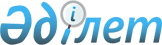 О реализации Государственной программы развития жилищного строительства в Республике Казахстан на 2005-2007 годы на территории города Алматы
					
			Утративший силу
			
			
		
					Постановление акимата города Алматы от 16 января 2007 года N 1/79. Зарегистрировано Департаментом юстиции города Алматы 19 февраля 2007 г. за N 738. Утратило силу постановлением Акимата города Алматы от 30 декабря 2011 года N 4/1130

      Сноска. Утратило силу постановлением Акимата города Алматы от 30.12.2011 N 4/1130.      Во исполнение Государственной программы развития жилищного строительства в Республике Казахстан на 2005-2007 годы, утвержденной   Указом Президента Республики Казахстан от 11 июня 2004 года N 1388, и  руководствуясь  постановлением Правительства Республики Казахстан от 1 сентября 2004 года N 923 "Об утверждении Правил реализации местными исполнительными органами областей, городов Астаны и Алматы гражданам Республики Казахстан жилья, построенного в рамках реализации Государственной программы развития жилищного строительства в Республике Казахстан на 2005-2007 годы", акимат города Алматы  ПОСТАНОВЛЯЕТ:



      1. Определить уполномоченным органом по реализации гражданам, проживающим в городе Алматы, жилья с использованием систем ипотечного кредитования и жилищных строительных сбережений - Государственное учреждение "Департамент жилья города Алматы".



      2. Утвердить Правила оформления жилищ, реализуемых путем использования систем ипотечного кредитования и жилищных строительных сбережений, согласно приложению 1.



      3. Утвердить форму направления для прохождения предварительной банковской квалификации, проводимой в рамках Государственной Программы развития жилищного строительства в Республике Казахстан на 2005-2007 годы, согласно приложению 2.



      4. Постановление акимата города Алматы "О мерах по реализации постановления Правительства Республики Казахстан от 1 сентября 2004 года N 923 "Об утверждении Правил реализации местными исполнительными органами областей, городов Астаны и Алматы гражданам Республики Казахстан жилья, построенного в рамках реализации Государственной программы развития жилищного строительства в Республике Казахстан на 2005-2007 годы" от 12 ноября 2004 года N 4/928 (зарегистрировано в Реестре государственной регистрации нормативных правовых актов N 627 от 7 декабря 2004 года, опубликовано в газетах "Вечерний Алматы" от 14 декабря 2004 года  N 249 и "Алматы акшамы" от 12 декабря 2004 года N 142), с изменениями, внесенными постановлением акимата города Алматы от 10 мая 2005 года N 2/258 "О внесении изменения в постановление Акимата города Алматы от 12 ноября 2004 года N 4/928 "О мерах по реализации постановления Правительства Республики Казахстан от 1 сентября 2004 года N 923 "Об утверждении Правил реализации местными исполнительными органами областей, городов Астаны и Алматы гражданам Республики Казахстан жилья, построенного в рамках реализации Государственной программы развития жилищного строительства в Республике Казахстан на 2005-2007 годы" (зарегистрировано в Реестре государственной регистрации нормативных правовых актов N 661 от 7 июня 2005 года, опубликовано в газетах "Вечерний Алматы" от 30 июня 2005 года N 131-133 и "Алматы акшамы" от 11 июня 2005 года N 65), постановлением акимата города Алматы от 19 сентября 2005 года N 4/613  "О внесении изменений в постановление Акимата города Алматы от 12 ноября 2004 года N 4/928 "О мерах по реализации постановления Правительства Республики Казахстан от 1 сентября 2004 года N 923 "Об утверждении Правил реализации местными исполнительными органами областей, городов Астаны и Алматы гражданам Республики Казахстан жилья, построенного в рамках реализации Государственной программы развития жилищного строительства в Республике Казахстан на 2005-2007 годы" зарегистрировано в Реестре государственной регистрации нормативных правовых актов N 674 от 17 октября 2005 года, опубликовано  в газетах "Вечерний Алматы" от 10 ноября 2005 года N 229-231 и "Алматы акшамы" от 10 и 29 ноября 2005 года N 128 и 136) и постановление акимата города Алматы от 26 августа 2005 года N 4/546  "О мерах по реализации распоряжения Премьер-Министра Республики Казахстан "О создании рабочей группы по проведению ревизии действующих подзаконных нормативных правовых актов на предмет наличия в них норм, создающих условия для коррупционных правонарушений" от 8 апреля 2005 года N 82-р" (зарегистрировано в Реестре государственной регистрации нормативных правовых актов N 671 от 29 сентября 2005 года, опубликовано в газетах "Вечерний Алматы" от 13 октября 2005 года и "Алматы акшамы" от 29 ноября 2005 года) признать утратившими силу.



      5. Данное постановление вступают в силу со дня государственной регистрации в Департаменте юстиции города Алматы.



      6. Контроль за исполнением настоящего постановления возложить на заместителя Акима города Сманкулова А.С.       Аким города Алматы            И. Тасмагамбетов       Секретарь акимата             К. Тажиева 

Приложение 1                  

к постановлению акимата       

города Алматы                 

от 16 января 2007 года N 1/79  

ПРАВИЛА 

оформления жилищ, реализуемых путем использования 

систем ипотечного кредитования и жилищных 

строительных сбережений       1. Настоящие Правила регулируют условия предоставления жилищ в городе Алматы посредством применения систем ипотечного кредитования и жилищных строительных сбережений, предусмотренные "Правилами реализации местными исполнительными органами областей, городов Астаны и Алматы гражданам Республики Казахстан жилья, построенного в рамках реализации Государственной программы развития жилищного строительства в Республике Казахстан на 2005-2007 годы", утвержденными  постановлением Правительства Республики Казахстан от 1 сентября 2004 года N 923. 

      2. Уполномоченным органом по реализации жилья с использованием систем ипотечного кредитования и жилищных строительных сбережений является Государственное учреждение "Департамент жилья города Алматы" (далее по тексту "Департамент жилья") 

      3. Для исполнения указанной задачи Департамент жилья осуществляет следующие функции: 

      1) распространяет сведения в средствах массовой информации об условиях и порядке реализации жилья за четыре месяца до ввода ее в эксплуатацию; 

      2) организует прием, дает разъяснения об условиях и порядке предоставления жилья лицам, желающих их приобрести путем использования систем ипотечного кредитования и жилищных строительных сбережений; 

      3) комплектует пакет необходимых документов для получения жилья гражданами с использованием систем ипотечного кредитования и жилищных строительных сбережений; 

      4) в установленном законом порядке определяет нуждаемость граждан в улучшении жилищных условий с принятием соответствующих решений; 

      5) выдает направления утвержденной формы заимодателю для определения платежеспособности заемщика; 

      6) ведет журнал и список в компьютере по учету граждан, подавших заявления на получения жилья путем использования систем ипотечного кредитования и жилищных строительных сбережений и подтвердивших свою платежеспособность; 

      7) представляет для обозрения список очередников на получение жилья; 

      8) заключает договора о купли-продажи жилья, регистрирует их в Департаменте юстиции города Алматы. 

      4. Граждане, изъявившие желание приобрести жилье с использованием систем ипотечного кредитования и жилищных строительных сбережений обращаются в Департамент жилья с заявлением установленного образца с приложением копии следующих документов: 

      1) справки из Департамента юстиции города Алматы о наличии или отсутствии на праве собственности жилья (части) на всех совершеннолетних членов семьи; 

      2) удостоверения личности и свидетельств о рождении детей, совместно проживающих и имеющих право на проживание в предоставляемом жилище; 

      3) справку с места работы. 

      5. Приоритетное право на приобретение жилья предоставляется: 

      1) молодым семьям, имеющим детей; 

      2) работникам государственных органов и учреждений, содержащихся за счет средств государственного бюджета; 

      3) работникам государственных предприятий социальной сферы. 

      6. В Департаменте жилья создается комиссия, которая определяет принадлежность граждан к категориям указанным в пункте 5 настоящих Правил и нуждаемость в выделении квартир. 

      7. Комиссия рассматривает и утверждает список очередников на получения жилья. После утверждения, список очередников вывешивается для обозрения в помещении Департамента жилья. 

      8. Департамент жилья за два месяца до ввода жилья в эксплуатацию предоставляет соответствующему банку второго уровня, либо организации, осуществляющий отдельные виды банковских операций (заимодатель) фамилии граждан, подавших заявления и информацию о жилье, на которое они претендуют. 

      9. Заимодатель за месяц до сдачи жилья в эксплуатацию определяет платежеспособность граждан и представляет в Департамент жилья фамилии граждан, которым заимодатель планирует предоставить заем. 

      10. Департамент жилья после получения от заимодателей информации о гражданах, платежеспособность которых подтверждена, формирует единый список граждан, которым планируется выделение жилья, и данный список вместе с необходимыми документами представляет в городскую комиссию по определению критериев для рассмотрения документов и распределения жилья, построенного в рамках Государственной программы развития жилищного строительства в Республике Казахстан на 2005-2007 годы. 

      11. Департамент жилья в течение десяти рабочих дней после государственной регистрации права собственности на жилье в установленном законодательством порядке заключает с гражданами договора купли-продажи жилья, цена которого определяется по официальному курсу тенге к доллару США, установленному Национальным Банком Республики Казахстан на момент заключения договора. 

      12. После представления гражданином документа, подтверждающего уплату в бюджет суммы сбора за государственную регистрацию права на недвижимое имущество и сделок с ним, Департамент жилья осуществляет государственную регистрацию права собственности на жилье за гражданином, а гражданин вносит сумму первоначального взноса по реквизитам, указанным Департаментом жилья. После регистрации права собственности на жилье Департамент жилья передает оригиналы правоустанавливающих документов заимодателю. 

      13. Настоящее Правила в зависимости от внесения изменения и дополнения в действующее законодательство, нормативные правовые акты Правительства Республики Казахстан могут изменяться и дополняться. 

Приложение 2                  

к постановлению акимата       

города Алматы                 

от 16 января 2007 года N 1/79  

НАПРАВЛЕНИЕ 

для прохождения предварительной банковской 

квалификации проводимой в рамках Государственной 

Программы развития жилищного строительства в 

Республике Казахстан на 2005-2007 годы        Настоящим акимат города Алматы подтверждает, что гражданин(ка) 

____________________________ удостоверение личности N______________ 

выдано Министерством юстиции Республики Казахстан/Министерство 

внутренних дел Республики Казахстан _____________________, является 

участником Государственной Программы развития жилищного 

строительства в Республике Казахстан и просит рассмотреть 

возможность кредитования на приобретение квартиры с нижеследующими 

характеристиками:   Состав семьи _________ человек Место работы:_____________________________________________________  Площадь предполагаемой недвижимости: от ___ до ____ квадратных метров.            Директор 

      Департамента жилья 

      города Алматы 
					© 2012. РГП на ПХВ «Институт законодательства и правовой информации Республики Казахстан» Министерства юстиции Республики Казахстан
				